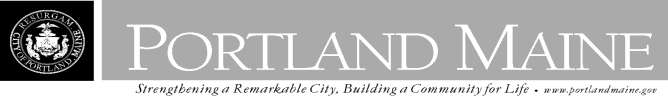 Director of Planning and Urban DevelopmentJeff LevineMay 21, 2013EDWARDS ERIK 133 YORK ST PORTLAND, ME 04101Inspection Services, DirectorTammy M. MunsonCBL: 044 A029001Located at: 133 YORK STCertified Mail 7010 3090 0002 3274 0415Dear Mr. Edwards,SECOND NOTICE OF VIOLATIONAn evaluation of the above-referenced property on 05/20/2013 non-compliant with the Housing Code of the City of Portland.Attached is a list of the violations.revealed that the structure remainsThis is a SECOND notice of violation pursuant to Section 6-118 of the Code. All referenced violations shall be corrected. A re-inspection will occur on 06/20/2013, at which time compliance will be required.Failure to comply will result in this office referring the matter to the City of Portland Corporation Counsel for legal action and possible civil penalties, as provided for in Section 1-15 of the Code and in Title 30-A M.R.S.A ss 4452.Please feel free to contact me is you wish to discuss this matter further or have any questions. Sincerely,Chuck Fagone Code Enforcement Officer(207) 874-8789